☆8月以降も順次開催予定！エントリーお待ちしています☆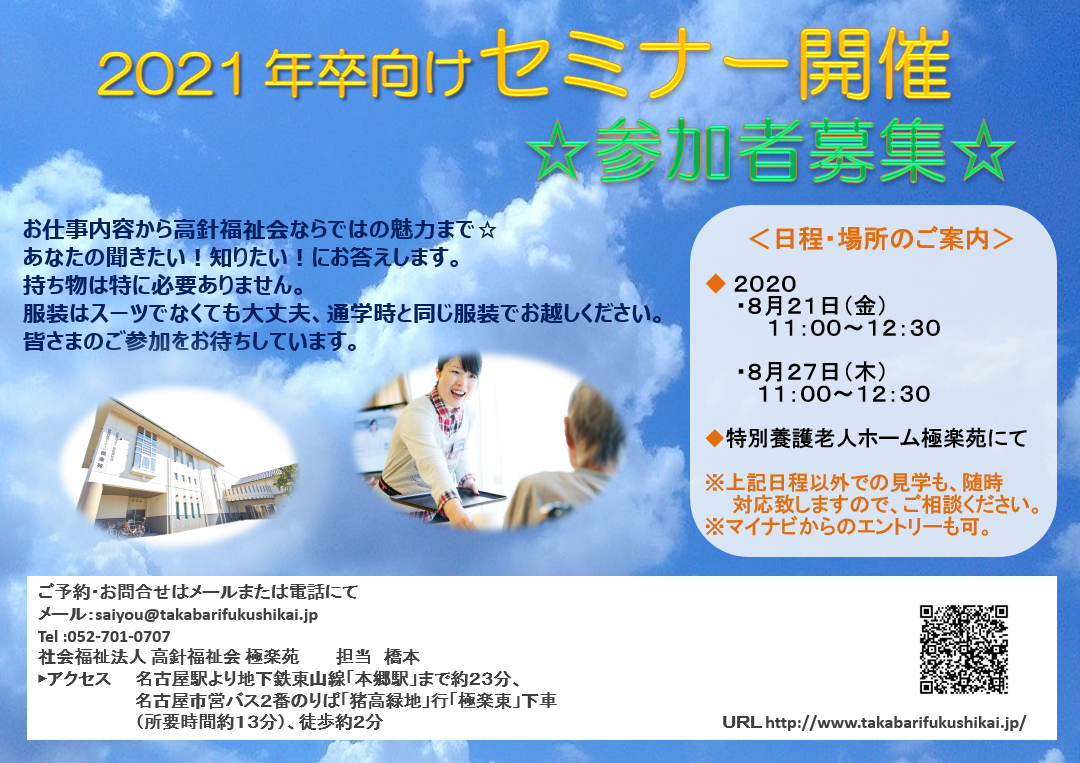 